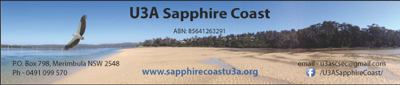 Agenda: Management Team MeetingDate: 12 December, 2019				Venue: Tasman Room (1:30pm)Meeting Commenced: 					Chair: FleurPresent:  Apologies : Welcome:  Business Arising from Previous Meeting:U3A SC participation in Council Expo instead of running a Seniors’ Week activity (Carolyn investigating)Tura Centre renovations (latest update) – Carole- PennyChristmas Party – PamLease change to reflect no GST – ChrisTura Beach Centre bookings – thoughts?Logo - CaroleTreasurer’s Report: Other Reports: Program TeamTeam OfficeTeam SocialOther Business:
1.  In this forthcoming year of the rat which heralds prosperity and success, let’s consider our  Course Leaders who make the success for U3ASC.  “The Year of U3ASC Course Leaders”2.  Internet provision and services for our future Tech needs at Tura Centre3. Christmas celebration at Kaye’s on Thursday night, 12/12/2019, 5.00pm - 7.00pmFuture absences